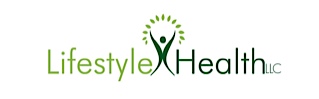 HEALTH HISTORY FORMPERSONAL INFORMATIONCONCERNSMEDICAL INFORMATIONFAMILY HISTORYLIFESTYLE INFORMATIONFOOD INFORMATIONGOALS:ADDITIONAL COMMENTSAdapted from the Institute for Integrative Nutrition Health HistoryFirst Name:Last Name:Email:How often do you check email?Home Phone:Work Phone:Mobile phone:Do you text?Skype address:Home Address:Age:Birth date:Place of Birth:Where do you currently live?Relationship status:Children:Pets:Occupation:Hours of work per week:Please list your main health concerns:Other concerns?Height:Current weight:Weight six Months ago:One year ago:Would you like your weight to be different?If so, what?Have you been diagnosed with any medical conditions or “Pre” conditions?Have you been diagnosed with any medical conditions or “Pre” conditions?How is/was your mothers’ health?How is/was your father’s health?Family history of heart disease, hypertension, cancer, diabetes or dementia?How is your sleep?How many hours?Do you wake up at night?Why?What do you do for physical activity and how often?Do you currently have any major stressors in your life?What do you do when you feel stressed?Do you have any addictions (cigarettes, alcohol, sugar, coffee, drugs, other)?Do you have any addictions (cigarettes, alcohol, sugar, coffee, drugs, other)?Do you have satisfying relationships on your life?What do you do for fun?At what point in your life did you feel best?What is your food on typical days? BreakfastBreakfastLunchDinnerSnacksLiquidsWill family and/or friends be supportive of your desire to make food and/or lifestyle changes?Do you cook?What percentage of your food is home-cooked?Where do you get the rest from?Do you crave sugar, coffee or other foods?The most important thing I should change about my diet to improve my health is:Please list your main health goals:Please list your main health goals:Other goals:What have been your biggest blocks to reaching your goals?What do you think you really need to reach your goals?Anything else you would like to share?